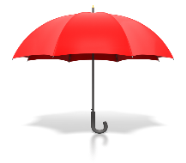              Learning Disability               Professional SenateLearning Disability Professional SenateVia MS TeamsMinutes of the Meeting held on Monday 6th June 2022AttendeesAPOLOGIES:NameProfessionAshok RoyRoyal College of Psychiatrists and Co-ChairKaren DoddBPS & Co-ChairKerry AndersonScotlandViki BakerRCSLT Sandy BeringNHS CommissionersBriony CaffreyBritish Dietetic AssociationGraham CarrNHSE/I South WestKen CourtenayRCPsychCarly DaltonBritish Dietetic AssociationLisa DonaldsonOptometristSophie DoswellBPSJo DwyerCollege of OT repPardip HandalNHSE/I MidlandsHeather HannaNorthern IrelandSusan Hastewell GibbsNHSE/I North WestTom JacksonNHSE/I YorkshireKirsten LambRoyal College of General PractitionersLisa LegiewiczNHSE/I Workforce LeadIsla McGladeScotland repOlajumoke MorakinjoNHSE/I Cumbria and North EastDavid NuttallDHSCMahesh OdiyoorNorth West ODN Kate OultonGreat Ormond StreetRachel PillingConsultant OpthalmologistNicola PowerArts TherapiesAndre StrydomLeDeR Sarah SwindellsDimensionsClaire SwithenbankNHSE/I North WestScott TaylorScotlandBethane WillinghamBPS CYP LD networkRuth Wyn WilliamsWalesNameProfessionJonathan BeebeeRCNSamantha HarkerBASWMartha Kaxton LaneBPS CYP LD networkLynette KennedyNurse Consultant NetworkMartha Kaxton LaneChild LD Network BPSLisa ProctorHEENiggett SaleemNHSEMargaret YoungBASW3Minutes from Meeting held on the 07/03/2022The minutes were agreed as a true record.Minutes from Meeting held on the 07/03/2022The minutes were agreed as a true record.4Action LogThe Action log was updated and is attached.Attached5National Updates5.1Policy related updates David Nuttall (DHSC)Oliver McGowan Mandatory Training (OMMT)Now mandatory in the Health and Social Care Act – will be enacted in July 2022.  They will issue a Code of Practice.There was an event to feedback on the pilots – still awaiting the report from NDTi with the recommendations for Tier 1 and Tier 2.Autism ActCurrently updating the implementation plan for years 2 – 4.  Evaluation of schemes from year 1 is still happening – will inform the future implementation plan.Downs Syndrome Bill has now got Royal Assent.  The Secretary of State now needs to produce guidance.  There will be a call for evidence- on areas such as housing, health, education.  Consultation will be at least 12 weeks.MH Act reformsDraft bill is expected soon.  There will be new commissioning duties as a result of the changes.Building the Right Support action planAwaiting date for publication.6.0New Items6.1LeDeR (Professor Andre Strydom)Slides attachedNHSE funded a new strategic partnership.  The partnership will:Analyse the LeDeR dataProduce the annual reportsAct as a Test bed for innovation / quality improvements – looking at 4 emerging themes a yearUndertake 6 Deep Dives per year.There were changes to the review process in May 2021.  Initial reviews are more structured and shorter.  Fewer cases then go onto more focussed reviews.Deep Dives for 2022 are:Technical deep dive into dataConstipationEpilepsyPneumoniaDiabetesAdmissions of CYPs to inpatient unitsThe Senate discussed some of the initiatives and issues in relation to health of people with LD.  Mortality reviews in Wales are looking at how deaths are recorded e.g. LD is still put down as a cause of death.Senate discussed that there are lots of things happening in services, how can LeDeR pull things together – how to use the LD Senate e.g. asking each professional group to look at what is happening in local services.Attached6.2Workforce Issues (Lucy Legiewicz)Slides attachedThere are 7 priority areas in the LD and Autism plan, of which one is Building a Capable Workforce.  This has led to 6 workplace objectives.LD Physician / Advanced Clinical Practice training will start in January 2023.Still awaiting report re Oliver McGowan training – recommended that we use training that is already available in the interim.Attached6.3Eye Care (Professor Lisa Donaldson and Rachel Pilling)Slides AttachedPeople with LD are ten times more likely to have vision problems.  There is a pathway but the issues are funding and getting people onto the pathway.Need to identify visual problems early in childhood – there are ways of testing vision for all people with learning disabilitiesSlides demonstrate the huge impact of visual problems in every area of the person’s lifeStressed the importance of training for generic eye care workforceOnly half of adults with LD have had a sight test within the recommended periodThere is a NHSE working group looking at this.Attached6.4Scottish Health Check for People with LD (Isla McGlade)Scotland requires Health Boards to develop health checks in a variety of different ways:Local enhances serviceService level agreementLD teams/ ambulance servicesHealth checks should be offered on 3 occasionsVideos have been developed with the Scottish Commission for LD  - link is:https://eur01.safelinks.protection.outlook.com/?url=https%3A%2F%2Fwww.dropbox.com%2Fsh%2Fjeentvtf5y2lbmb%2FAAAaQcqNbjHk587bCqJz9X0Oa%3Fdl%3D0&data=05%7C01%7Ckerry.anderson3%40nhs.scot%7C20af171a13d246f04c6b08da3363bbeb%7C10efe0bda0304bca809cb5e6745e499a%7C0%7C0%7C637878800697223705%7CUnknown%7CTWFpbGZsb3d8eyJWIjoiMC4wLjAwMDAiLCJQIjoiV2luMzIiLCJBTiI6Ik1haWwiLCJXVCI6Mn0%3D%7C3000%7C%7C%7C&sdata=c5d%2Bn14TOHfbTZC3gLT6yahlpTIxngG878XjE%2FFZAko%3D&reserved=0Issue of data systems across different providers still to be resolved.6.5Experience of people with learning disabilities of Covid (Professor Chris Hatton)Slides attachedThere are inequalities by age and ethnicity re take up of vaccinesUndertook 3 waves of listening to people with LDHoping to get funding for a fourth wave in August – October 2022The overarching finding is that many people/ families feel forgotten during the pandemic.Did ask re people with Downs syndrome, but didn’t ask about dementiaDidn’t have enough information re Long Covid, but 10% of cohort 1 still had symptoms after 1 month, and 6% of Cohort 2.There is a national lack of people being referred to long covid servicesThere were no major differences found across the four nationsAttached6.6STOMP/STAMP with Children and Young People (Bethanne Willingham)Slides attachedSTAMP project didn’t include any Colleges of key disciplines, therefor the programme was never endorsedIt was incorporated without thinking about STOMPThere is significant national variation in implementationIssues re medication/ parenting/ safeguardingTalked about key ethical issues e.g. what does the Child or Young Person want?The Child Development Council has a project to develop a set of resources.Others from the Senate offered help and raised issuesActions:  Bethanne to link to BPS Adult LD faculty. Need to make links with Children’s Psychiatry network via Heather HannaAttachedBethanne / Sophie Doswell /Heather Hanna7.Updates7.1Complex Continuing Care (SB)There was an event on the 20th May.  Have linked to RCPsych QNLD.Work is coming together and building a consensus.  Action:  Sandy to ask Mahesh (MO) to present at the next Senate meeting on the work.MO to update at next meeting7.2Clinical Contracts – (Ken Courtenay)Progress has been slow because of changes within NHSEI. Ken spoke with Roger Banks and Anne Worrall-Davies about it two weeks ago and they are keen to push on it with the support of Tom Cahill. So, there should be more movement on it over the summer.7.3Update re What to do If document – Viki Baker VB reported that a working group will report on progress in September. Group membership was agreed – Jonathan, Karen, Ken, Kirsten, Briony.  Feedback in September meeting7.4QNLD – Karen DoddQNLD has been very busy as there have been a large number of inpatient services going through peer review.7.5CQC – Ken CourtenayProgress being made on bringing LeDeR into inspections. Training provided for inspectors on what to ask more appropriately in inspections. Similarly for autism where the experiences of autistic people of services being built in to inspections.Sandy raised issues with some difficulties with CQC because of conflict of approach.  Action:  Sandy to raise directly with Ken as our CQC rep.Sandy Bering7.6Proposed LD Senate conferenceDeferred to the next meeting.8.Feedback8.1Feedback from National RepsWales – Ruth Wyn WilliamsRuth is our new representative.  LD Strategic Action Plan was launched on the 24th May 2022Delivery plan is due to be published in September/ October 2022Northern Ireland – Heather HannaMuckamore Abbey Hospital Public Inquiry opens this morning with Chair and Counsel giving opening remarksLearning Disability Service Model not yet published (previous strategy concluded in 2016)A significant number of reviews and strategies (which significantly impact people with ID) are starting or being updated:Two large workforce reviews starting – mental health and learning disability (mental health workforce review will consider ID CAMHS, not yet clear where mental health needs of adults with ID will be addressed). Medical workforce review recommended increased training numbers for ID psychiatryMental Capacity Act – discussions starting regarding next stage of roll out (currently only have DOLS, ultimately mental health legislation will become obsolete)New regional policy on restraint and seclusion due to be published soonRegional policy of advance care planning being developed – PHA seeking input regarding people with IDRecent amendments to Autism Act mandates training to people in all government departmentsEmotional health and wellbeing framework being implemented Scotland – Isla McGladeSee notes above8.4Feedback from NHSE Regional reps Midlands (Pardip) 30% of people have not had an Annual Health CheckBidding for money for adding extra capacity to outreach teams in Shropshire and LincolnshireWant to share good practice / find out what is working / improve qualitySouth West (GC)Pulling together learning from Safe and Wellbeing reviewsThematic reviews of 160 CTRs – can analyse by inpatient unit and feedback individual service resultsFunded development of key worker outcome star to get feedback from CYP and parentsAnnual Health Checks – focussing on low performing GPs/ PCNs8.5Feedback from ProfessionsOTThe learning disability specialist section at RCOT are in the process of reviewing the standards for occupational therapist working with people with learning disabilities. This work has evolved into Developing Occupational Rights and Standards for People with Learning Disabilities, that sees engaging in valued activities (occupation) as a human right. We hope that this will include development of a tool that can be audited against (much like RCSLT Good communication standards)8.6Feedback from meetings attended on behalf of the Senate – Deferred to next meeting9Any Other Business – Deferred to next meeting10Dates for LD Professional Senate meetings 2022Monday 5th September 2022         09.00 – 12.30 via TeamsMonday 5th December 2022          09.00 – 12.30 via Teams